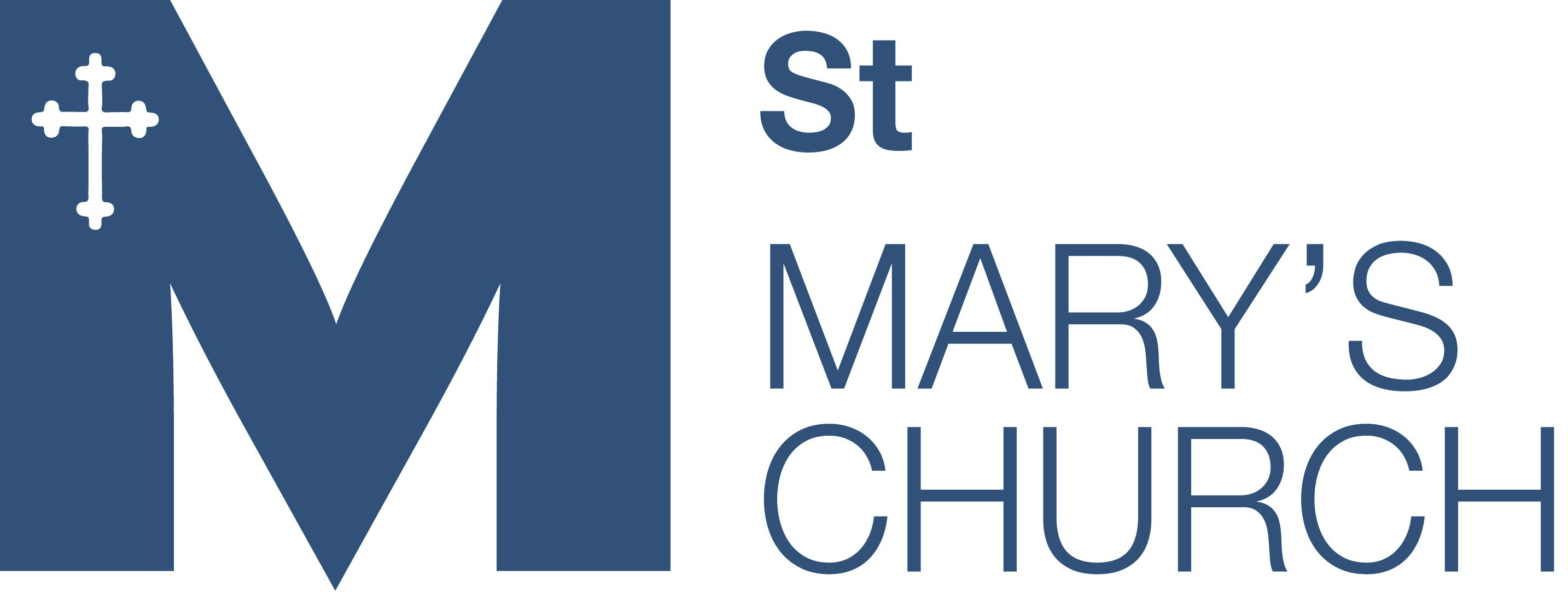 Please return your completed form to:St Mary’s Church Office and mark for the attention of Maggie Everett (Church Warden) stmarysmarketdrayton@gmail.com (Please complete this application form electronically or in black ink) PART A: PERSONAL INFORMATIONPART B: EDUCATION & TRAININGBased on the job description, list your education, training, any relevant professional qualifications and membership of professional organisations. Please give dates.PART C: EMPLOYMENT HISTORYStarting with your current/most recent appointment, indicate what you have done in the last 10 years, please include the contact name and full address of previous employers.PART D: INFORMATION IN SUPPORT OF YOUR APPLICATION Looking at the job description and person specification, please demonstrate how you meet the criteria outlined. Examples can be taken from work, volunteering, community, extra-curricular activities etc. This post has a Genuine Occupational Requirement (GOR) that the post-holder is a practising Christian. (Schedule 9 of the Equality Act 2010 applies) Please include information about how you meet this requirement.Please continue on another sheet …PART E: REFEREESPlease provide details of three referees, including your present or most recent employer. If you are a member of a Church, we would usually expect you to include a reference from your congregational / Church leader or equivalent. Current/most recent employer/academic (please indicate)Previous employer/another manager/academic/church reference (please indicate)Clergy, ordinands and employed lay people who have duties that require them to represent or speak on behalf of the Church (which, for the purposes of this policy, includes all employees of the national church) may not be a member of or promote or solicit support for a party or organisation whose constitution, policy objectives or public statements are declared in writing by the House of Bishops to be incompatible with the Church of England's commitment to promoting racial equality. This explicitly includes the BNP.Please confirm that you are able to comply with this:	To the best of my knowledge and belief, the information supplied by me in each section of this form is correct. I hereby consent to the processing of sensitive personal data, as defined in the Data Protection Act 1988, involved in the consideration of this application.STRICTLY CONFIDENTIALPART F: ADDITIONAL INFORMATION  Disclosure of conviction(s) Applications from ex-offenders are welcomed and will be considered on their merit. Convictions that are irrelevant to this job will not be taken into account. You are required to disclose any convictions, which are not ‘spent’ by virtue of the Rehabilitation of Offenders Act 1974. For legal and accounting professions, you are required to disclose all convictions, including those that are ‘spent’ by virtue of the Rehabilitation of Offenders Act 1974.Have you been convicted of a criminal offence that is not spent? If yes, please give details of date(s), offence(s) and sentence(s) passed.EQUAL OPPORTUNITIES MONITORING FORMSt Mary’s PCC wholeheartedly supports the principle of equality of opportunity in employment and believe in the benefits of a workforce drawn from a wide cross-section of the community.You are invited to answer the questions below. Such information will be held securely and confidentially and solely for the purpose of monitoring. By completing and returning this form, you are consenting to the use of this information for this purpose. Please put an X in the relevant box. Gender            Female    	Male	UndeclaredAge                 16 – 25                26 – 35 	               36 – 45 	               46 +Date of birthEthnicity		ASIAN	BLACK	MIXED	WHITE	CHINESE / OTHER	Asian British	African	White/Asian	British	Chinese	Bangladeshi	Black British	White/Black African	Irish	Any Other	Indian	Caribbean	White/Black 	Other	Pakistani	Other 	 Other	Asian OtherMarital StatusPlease indicate which of the following best describes your marital status.Single	Married          		Separated	DivorcedWidowed	Undeclared             Civil PartnershipWhere did you see this vacancy advertised?Church press 		 Other daily newspaper*Other*		                                           Website**Please specifyDate form completedDisability – Equality Act 2010 Please outline any reasonable adjustments you may need if invited to attend an interview. Post applied for:Operations Manager, St Mary’s Church, Market Drayton Form Reference:(office use only)Family name (block capitals):Title:Preferred name:Names in full (block capitals):Address:Phone (to contact you):Email:	Are you eligible for work in the ?Name and address of employerStart and leave datePost held and brief description of responsibilitiesReason for leavingName:Job title:Phone:Email:Address:May we contact your current /most recent employer if short-listed for interview?If applicable, what is the period of notice you require in your current job?Name:Job title:Phone:Email:Address:Name:Job title:Phone:Email:Address:Yes/NoSigned:Date:Post applied for:Family name (block capitals):Title:Names in full (block capitals):Signed:Date: